Профессиональный стандарт педагога Впервые в российском образовании разработано содержание профессионального стандарта педагога.Профессиональный стандарт призван повысить мотивацию педагогических работников к труду и качеству образования.Профессиональный стандарт педагога предназначен для установления единых требований к содержанию и качеству профессиональной педагогической деятельности, для оценки уровня квалификации педагогов при приёме на работу и при аттестации, планирования карьеры; для формирования должностных инструкций и разработки федеральных государственных образовательных стандартов педагогического образования.В работе над проектом концепции и содержания профессионального стандарта педагога приняли участие заслуженные педагоги, ведущие представители экспертного сообщества. Рабочую группу по разработке концепции и содержания профессионального стандарта педагога возглавил Е.А. Ямбург, директор Центра образования № 109 города Москвы, член Общественного совета при Министерстве образования и науки Российской Федерации.Министерство труда и социальной защиты РФ с учетом рекомендаций Экспертного совета по профстандартам утвердило первые профессиональные стандарты.  Среди них – профстандарты педагога  в сфере дошкольного, начального общего, основного общего, среднего общего образования.До 2018 г. планируется принять около 800 профессиональных стандартов."Профессиональный стандарт педагога" (извлечения)Утвержденприказом Министерства трудаи социальной защитыРоссийской Федерацииот 18 октября 2013 г. N 544нВведениеПедагог – ключевая фигура реформирования образования. «В деле обучения и воспитания, во всем школьном деле ничего нельзя улучшить, минуя голову учителя» (К.Д. Ушинский). В стремительно меняющемся открытом мире главным профессиональным качеством, которое педагог должен постоянно демонстрировать своим ученикам, становится умение учиться. Готовность к переменам, мобильность, способность к нестандартным трудовым действиям, ответственность и самостоятельность в принятии решений – все эти характеристики деятельности успешного профессионала в полной мере относятся и к педагогу. Обретение этих ценных качеств невозможно без расширения пространства педагогического творчества. Труд педагога должен быть избавлен от мелочной регламентации, освобожден от тотального контроля.4. Содержание профессионального стандарта педагога4.1. Часть первая: обучениеПедагог должен:1. Иметь высшее образование. Педагогам, имеющим среднее специальное образование и работающим в настоящее время в дошкольных организациях и начальной школе, должны быть созданы условия для его получения без отрыва от своей профессиональной деятельности.2. Демонстрировать знание предмета и программы обучения.3. Уметь планировать, проводить уроки, анализировать их эффективность (самоанализ урока).4. Владеть формами и методами обучения, выходящими за рамки уроков: лабораторные эксперименты, полевая практика и т.п.5. Использовать специальные подходы к обучению, для того чтобы включить в образовательный процесс всех учеников: со специальными потребностями в образовании; одаренных учеников; учеников, для которых русский язык не является родным; учеников с ограниченными возможностями и т.д.6. Уметь объективно оценивать знания учеников, используя разные формы и методы контроля.7. Владеть ИКТ-компетенциями (подробные разъяснения в отношении ИКТ-компетенций приведены в Приложении 1).4.2. Часть вторая: воспитательная работаПедагог должен:1. Владеть формами и методами воспитательной работы, используя их как на уроке, так и во внеклассной деятельности.2. Владеть методами организации экскурсий, походов и экспедиций.3. Владеть методами музейной педагогики, используя их для расширения кругозора учащихся.4. Эффективно регулировать поведение учащихся для обеспечения безопасной образовательной среды.5. Эффективно управлять классами, с целью вовлечения учеников в процесс обучения и воспитания, мотивируя их учебно-познавательную деятельность. Ставить воспитательные цели, способствующие развитию учеников, независимо от их происхождения, способностей и характера, постоянно искать педагогические пути их достижения.6. Устанавливать четкие правила поведения в классе в соответствии со школьным уставом и правилами поведения в образовательной организации.7. Оказывать всестороннюю помощь и поддержку в организации ученических органов самоуправления.8. Уметь общаться с детьми, признавая их достоинство, понимая и принимая их.9. Уметь находить (обнаруживать) ценностный аспект учебного знания и информации и обеспечивать его понимание и переживание учащимися.10. Уметь проектировать и создавать ситуации и события, развивающие эмоционально-ценностную сферу ребенка(культуру переживаний и ценностные ориентации ребенка).11. Уметь обнаруживать и реализовывать (воплощать)воспитательные возможности различных видов деятельности ребенка (учебной, игровой, трудовой, спортивной, художественной и т.д.).12. Уметь строить воспитательную деятельность с учетом культурных различий детей, половозрастных и индивидуальных особенностей.13. Уметь создавать в учебных группах (классе, кружке, секции и т.п.) детско-взрослые общности учащихся, их родителей и педагогов.14. Уметь поддерживать конструктивные воспитательные усилия родителей (лиц, их заменяющих) учащихся, привлекать семью к решению вопросов воспитания ребенка.15. Уметь сотрудничать (конструктивно взаимодействовать) с другими педагогами и специалистами в решении воспитательных задач (задач духовно-нравственного развития ребенка).16.  Уметь анализировать реальное состояние дел в классе, поддерживать в детском коллективе деловую дружелюбную атмосферу.17. Уметь защищать достоинство и интересы учащихся, помогать детям, оказавшимся в конфликтной ситуации и/или неблагоприятных условиях.18. Поддерживать уклад, атмосферу и традиции жизни школы, внося в них свой положительный вклад.4.3. Часть третья: развитие (Личностные качества и профессиональные компетенции, необходимые педагогу для осуществления развивающей деятельности)1. Готовность принять разных детей, вне зависимости от их реальных учебных возможностей, особенностей в поведении, состояния психического и физического здоровья. Профессиональная установка на оказание помощи любому ребенку.2. Способность в ходе наблюдения выявлять разнообразные проблемы детей, связанные с особенностями их развития.3. Способность оказать адресную помощь ребенку своими педагогическими приемами.4. Готовность к взаимодействию с другими специалистами в рамках психолого-медико-педагогического консилиума.5. Умение читать документацию специалистов (психологов, дефектологов, логопедов и т.д.).6. Умение составлять совместно с другими специалистами программу индивидуального развития ребенка.7. Владение специальными методиками, позволяющими проводить коррекционно-развивающую работу.8. Умение отслеживать динамику развития ребенка.9. Умение защитить тех, кого в детском коллективе не принимают.10. Знание общих закономерностей развития личности и проявления личностных свойств, психологических законов периодизации и кризисов развития, возрастных особенностей учащихся.11.  Умение использовать в практике своей работы психологические подходы: культурно-исторический, деятельностный и развивающий.12. Умение проектировать психологически безопасную и комфортную образовательную среду, знать и уметь проводить профилактику различных форм насилия в школе.13. Умение (совместно с психологом и другими специалистами) осуществлять психолого-педагогическое сопровождение образовательных программ начального и среднего общего образования, в том числе программ дополнительного образования.14. Владение элементарными приемами психодиагностики личностных характеристик и возрастных особенностей учащихся, осуществление совместно с психологом мониторинга личностных характеристик ребенка.15. Умение (совместно с психологом и другими специалистами) составить психолого-педагогическую характеристику (портрет) личности учащегося.16. Умение разрабатывать и реализовывать индивидуальные программы развития с учетом личностных и возрастных особенностей учащихся.17. Умение формировать и развивать универсальные учебные действия, образцы и ценности социального поведения, навыки поведения в мире виртуальной реальности и социальных сетях, навыки поликультурного общения и толерантность, ключевые компетенции (по международным нормам) и т.д.18. Владение психолого-педагогическими технологиями (в том числе инклюзивными), необходимыми для работы с различными учащимися: одаренные дети, социально уязвимые дети, попавшие в трудные жизненные ситуации, дети-мигранты, дети-сироты, дети с особыми образовательными потребностями (аутисты, СДВГ и др.), дети с ОВЗ, дети с девиациями поведения, дети с зависимостью.19. Умение формировать детско-взрослые сообщества, знание их социально-психологических особенностей и закономерностей развития.20.  Знание основных закономерностей семейных отношений, позволяющих эффективно работать с родительской общественностью.4.4. Часть четвертая: профессиональные компетенции педагога, отражающие специфику работы в начальной школеПедагог начальной школы должен1. Учитывать своеобразие социальной ситуации развития первоклассника в связи с переходом ведущей деятельности от игровой к учебной, целенаправленно формировать у детей социальную позицию ученика.2. Обеспечивать развитие умения учиться (универсальных учебных действий) до уровня, необходимого для обучения в основной школе.3. Обеспечивать при организации учебной деятельности достижение метапредметных образовательных результатов как важнейших новообразований младшего школьного возраста.4. Быть готовым, как самый значимый взрослый в социальной ситуации развития младшего школьника, к общению в условиях повышенной степени доверия детей учителю.5. Уметь реагировать на непосредственные по форме обращения детей к учителю, распознавая за ними серьезные личные проблемы. Нести ответственность за личностные образовательные результаты своих учеников.6. Учитывать при оценке успехов и возможностей учеников неравномерность индивидуального психического развития детей младшего школьного возраста, а также своеобразие динамики развития учебной деятельности мальчиков и девочек.4.5. Часть пятая: профессиональные компетенции педагога дошкольного образования (воспитателя), отражающие специфику работы на дошкольном уровне образованияПедагог дошкольного образования должен1. Знать специфику дошкольного образования и особенности организации образовательной работы с детьми раннего и дошкольного возраста.2. Знать общие закономерности развития ребенка в раннем и дошкольном детстве; особенности становления и развития детских деятельностей в раннем и дошкольном возрасте.3. Уметь организовывать ведущие в дошкольном возрасте виды деятельности: предметно-манипулятивную и игровую, обеспечивая развитие детей. Организовывать совместную и самостоятельную деятельность дошкольников.4. Владеть теорией и педагогическими методиками физического, познавательного и личностного развития детей раннего и дошкольного возраста.5. Уметь планировать, реализовывать и анализировать образовательную работу с детьми раннего и дошкольного возраста в соответствии с ФГОС дошкольного образования (ФГТ).6. Уметь планировать и корректировать образовательные задачи (совместно с психологом и другими специалистами) по результатам мониторинга, с учетом индивидуальных особенностей развития каждого ребенка раннего и/или дошкольного возраста.7. Реализовывать педагогические рекомендации специалистов (психолога, логопеда, дефектолога и др.) в работе с детьми, испытывающими трудности в освоении программы, или детьми с особыми образовательными потребностями.8. Участвовать в создании психологически комфортной и безопасной образовательной среды, обеспечивая безопасность жизни детей, сохранение и укрепление их здоровья, поддерживая эмоциональное благополучие ребенка в период пребывания в образовательной организации.9. Владеть методами и средствами анализа психолого-педагогического мониторинга, позволяющего оценить результаты освоения детьми образовательных программ, степень сформированности у них необходимых интегративных качеств детей дошкольного возраста, необходимых для дальнейшего обучения и развития в начальной школе.10. Владеть методами и средствами психолого-педагогического просвещения родителей (законных представителей) детей раннего и дошкольного возраста, уметь выстраивать партнерское взаимодействие с ними для решения образовательных задач.11. Владеть ИКТ-компетенциями, необходимыми и достаточными для планирования, реализации и оценки образовательной работы с детьми раннего и дошкольного возраста.5. Методы оценки выполнения требований профессионального стандарта педагога5.1. Общие подходыИтоговая оценка профессиональной деятельности педагога производится по результатам обучения, воспитания и развития учащихся. Производя такую комплексную оценку, необходимо учитывать уровни образования, склонности и способности детей, особенности их развития и реальные учебные возможности.Так, в оценке работы педагога с сохранными, способными учащимися в качестве критериев могут рассматриваться высокие учебные достижения и победы в олимпиадах разного уровня.По отношению к учащимся, имеющим особенности и ограниченные возможности, в качестве критериев успешной работы педагогами совместно с психологами могут рассматриваться интегративные показатели, свидетельствующие о положительной динамике развития ребенка. (Был – стал.) Или, в особо сложных случаях (например, ребенок с синдром Дауна), о сохранении его психоэмоционального статуса.Профессиональная деятельность педагога дошкольного образования оценивается только комплексно. Высокая оценка включает сочетание показателей динамики развития интегративных качеств ребенка, положительного отношения ребенка к детскому саду и высокой степени активности и вовлеченности родителей в решение образовательных задач и жизнь детского сада.Интегративные показатели оценки деятельности педагога преобладают и в начальной школе.5.2. Оценивая профессиональные качества педагога, необходимо обеспечить обратную связь с потребителями его деятельности. В качестве таких потребителей выступают сами учащиеся и их родители. Отсюда следует, что оценка деятельности учителя выходит за узкие ведомственные рамки и требует закрепления организационных форм и соответствующего им порядка проведения, обеспечивающего общественное участие в этой процедуре.5.3. Возможные способы достижения и демонстрации учителем соответствия требованиям настоящего профессионального стандарта приведены в Приложениях № 1–2.5.4. Оценка соответствия требованиям, предъявляемым к учителю, может быть проведена посредством внутреннего аудита, включающего анализ планов и отчетов, посещение проводимых им уроков, или в иной форме. Сбор данных для оценивания может быть осуществлен посредством результативного опроса, выслушивания, наблюдений и анализа документов, записей и данных.5.5. Внутренние аудиторы образовательного учреждения должны назначаться из числа наиболее уважаемых и авторитетных учителей данного учреждения и быть обучены принципам, процедурам и методам проведения аудитов (см. ГОСТ Р ИСО 19011 как руководство по проведению аудита). Объем и частота проведения внутреннего аудита в отношении конкретного учителя устанавливаются самой образовательной организацией, исходя из ее политики в области повышения качества образовательных услуг.5.6. Результаты внутренних аудитов должны учитываться при проведении государственной аттестации учителя и присвоении ему соответствующей категории.6. Заключительные положенияВведение профессионального стандарта педагога предоставляет регионам РФ и образовательным организациям дополнительные степени свободы, вместе с тем накладывая на них серьезную ответственность.Региональные органы управления образованием совместно с профессиональным сообществом могут разработать дополнения к нему. В свою очередь, образовательные организации имеют возможность сформулировать свои внутренние стандарты, на основе которых нужно будет разработать и принять локальные нормативные акты, закрепляющие требования к квалификации педагогов, соответствующие задачам данной образовательной организации и специфике ее деятельности.Профессиональный стандарт педагога, помимо прочего, – средство отбора педагогических кадров в образовательные организации. Международный опыт доказывает, что наиболее эффективной формой отбора, выявляющей уровень квалификации персонала в любой сфере деятельности, является стажировка будущих сотрудников. Предстоит определить те правовые, организационные, кадровые и экономические условия, которые позволят ввести стажировку будущего учителя, как оптимальный способ введения его в профессию.Очевидно, что повсеместное введение профессионального стандарта педагога не может произойти мгновенно, по команде сверху. Необходим период для его доработки и адаптации к нему профессионального сообщества. В связи с этим к документу прилагаются рекомендации по процедуре внедрения профессионального стандарта учителя.__________________Летом 2016 г. Трудовой кодекс РФ дополнит положение, в соответствии с которым применение профессиональных стандартов в случаях, установленных законом, станет обязательным. Для должности педагога-психолога (как педагогического работника) обязательность применения Профессионального стандарта в части требований к квалификации предусмотрена ч. 1 ст. 46 Федерального закона от 29.12.2012 № 273-ФЗ «Об образовании в Российской Федерации».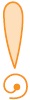 Профессиональный стандарт «Педагог-психолог (психолог в сфере образования)» в части требований к квалификации работника необходимо будет безусловно применять с 01.01.2017 г.Профессиональные стандарты не ограничиваются применением только в указанной части.Правилами разработки, утверждения и применения профессиональных стандартов, утв. постановлением Правительства РФ от 22.01.2013 № 23, предусмотрено применение профессиональных стандартов при разработке должностных инструкций (п. 25 Правил).В представленных далее разделах «Общие положения» и «Должностные обязанности» учтены все предусмотренные Профессиональным стандартом трудовые функции (приложение).В должностную инструкцию педагога-психолога конкретной дошкольной образовательной организации целесообразно включить только те трудовые функции (трудовые действия, знания и умения), которые учитывают особенности деятельности именно этой ДОО.Иные разделы (права, обязанности) должностной инструкции в материале не приводятся, поскольку формируются дошкольными образовательными организациями самостоятельно с учетом специфики деятельности.ПриложениеДолжностная инструкция педагога-психолога (детский сад)I. Общие положения1. Должность педагога-психолога относится к категории педагогических работников.2. Педагог-психолог назначается и освобождается от должности руководителем дошкольной образовательной организации (далее — ДОО, работодатель).3. На должность педагога-психолога может быть назначено лицо, имеющее высшее образование по профильным направлениям.4. На должность педагога-психолога не может быть назначено лицо, которому в соответствии с действующим законодательством установлен запрет на занятие педагогической деятельностью.5. Педагог-психолог допускается к работе при условии прохождения в порядке, предусмотренном законодательством, необходимых медицинских осмотров (обязательных предварительных (при поступлении на работу) и периодических).6. Педагог-психолог должен знать:6.1. Методологию психолого-педагогической науки, основы возрастной и педагогической психологии, методы, используемые в педагогике и психологии.6.2. Методологические основы организации и проведения мониторинга личностных результатов освоения воспитанниками основной образовательной программы дошкольного образования.6.3. Теорию и методы организации психологического исследования.6.4. Методы статистического анализа данных психологического исследования.6.5. Методы верификации результатов исследования.6.6. Методы интерпретации и представления результатов исследования.6.7. Методологические основы проектирования образовательной среды, основы психодидактики.6.8. Методы организационно-методического сопровождения основной образовательной программы дошкольного образования.6.9. Профессиональную этику.6.10. Историю и теорию организации образовательного процесса.6.11. Методы психолого-педагогической диагностики, используемые в мониторинге оценки качества результатов и содержания образовательного процесса.6.12. Психологические методы оценки параметров образовательной среды, в том числе ее комфортности и психологической безопасности.6.13. Теорию, методологию психологического консультирования, классификацию методов, их возможности и ограничения, предъявляемые к ним требования.6.14. Методы и технологии, позволяющие решать консультационные и развивающие задачи.6.15. Этические нормы организации и проведения консультативной работы.6.16. Приемы организации совместной и индивидуальной деятельности воспитанников в соответствии с возрастными нормами и особенностями их развития (в том числе с ограниченными возможностями здоровья).6.17. Содержание работы межведомственных организаций (ресурсных центров) для информирования субъектов образовательного процесса о способах получения отраслевой психолого-педагогической, медицинской и социальной помощи.6.18. Современные теории, направления, техники и приемы коррекционно-развивающей работы, психологической помощи.6.19. Методы и приемы индивидуальной психокоррекции.6.20. Закономерности групповой динамики, методы, приемы проведения групповой коррекционно-развивающей работы.6.21. Способы и методы оценки эффективности и совершенствования коррекционно-развивающей работы.6.22. Теорию, методологию психодиагностики, классификацию психодиагностических методов, их возможности и ограничения, предъявляемые к ним требования.6.23. Методы сбора, обработки (в том числе первичной) информации, результатов психологических наблюдений и диагностики.6.24. Методы математической обработки результатов психологической диагностики.6.25. Способы интерпретации и представления результатов психодиагностического обследования.6.26. Стандартные методы и технологии, позволяющие решать диагностические и коррекционно-развивающие задачи, в том числе во взаимодействии с другими специалистами (учителями-дефектологами, учителями-логопедами).6.27. Задачи и принципы, формы и направления, приемы и методы психологического просвещения в ДОО с учетом образовательных потребностей и индивидуальных возможностей воспитанников (в том числе с ограниченными возможностями здоровья, детей, испытывающих трудности в освоении основной образовательной программы дошкольного образования, в развитии и социальной адаптации).6.28. Основы педагогики, формы и способы обучения взрослых субъектов образовательного процесса, работающих с различными категориями воспитанников (в том числе с ограниченными возможностями здоровья, детьми, испытывающими трудности в освоении основной образовательной программы дошкольного образования, в развитии и социальной адаптации).6.29. Закономерности и возрастные нормы психического, личностного и индивидуального развития на разных возрастных этапах, способы адаптации и проявления дезадаптивного поведения детей к условиям ДОО.6.30. Признаки и формы дезадаптивных состояний у детей.6.31. Способы адаптации детей к условиям образовательных организаций.6.32. Превентивные методы работы с воспитанниками из неблагополучных семей, находящихся в состоянии посттравматического стрессового расстройства, попавших в трудную жизненную ситуацию.6.33. Основы возрастной физиологии и гигиены воспитанников, обеспечения их безопасности в образовательном процессе.6.34. Современные теории формирования и поддержания благоприятного социально-психологического климата в коллективе, технологии и способы проектирования безопасной и комфортной образовательной среды.6.35. Теории и методы предотвращения профессионального выгорания специалистов, причины и типичные случаи возникновения, методы предупреждения и снятия психологической перегрузки педагогического коллектива.6.36. Теории профессиональной и социально-психологической адаптации, методы и способы обеспечения их эффективности.6.37. Методы коррекции социально-психологического климата, урегулирования конфликтов.6.38. Международные нормы и договоры в области прав ребенка и образования детей.6.39. Трудовое законодательство РФ, законодательство РФ в сфере образования и прав ребенка.6.40. Нормативные правовые акты, касающиеся организации и осуществления профессиональной деятельности.6.41. Федеральный государственный образовательный стандарт общего образования.7. Педагог-психолог должен уметь:7.1. Использовать качественные и количественные методы психологического обследования.7.2. Обрабатывать и интерпретировать результаты обследований.7.3. Анализировать возможности и ограничения используемых педагогических технологий, методов и средств обучения с учетом возрастного и психофизического развития воспитанников.7.4. Разрабатывать психологические рекомендации по проектированию образовательной среды, обеспечивающей преемственность содержания и форм организации образовательного процесса по отношению к начальному уровню реализации основных общеобразовательных программ.7.5. Проводить мониторинг личностных результатов детей в ходе освоения основной образовательной программы с использованием современных средств информационно-коммуникационных технологий (ИКТ).7.6. Разрабатывать и реализовывать дополнительные образовательные программы, направленные на развитие психолого-педагогической компетентности педагогических и административных работников, родителей (законных представителей) воспитанников.7.7. Использовать приемы преподавания, организации дискуссий, проведения интерактивных форм занятий.7.8. Разрабатывать индивидуальные образовательные маршруты, анализировать и выбирать оптимальные педагогические технологии воспитания и обучения воспитанников в соответствии с их возрастными и психофизическими особенностями.7.9. Использовать приемы работы с педагогами по организации эффективного взаимодействия с воспитанниками, воспитанников между собой, их общения в ДОО и в семье.7.10. Пользоваться приемами повышения психолого-педагогической компетентности родителей (законных представителей), педагогов и администрации ДОО.7.11. Разрабатывать совместно с педагогами индивидуальный образовательный маршрут с учетом возрастных, индивидуальных особенностей и образовательных потребностей конкретного воспитанника.7.12. Находить пути совершенствования образовательного процесса совместно с педагогическим коллективом.7.13. Разрабатывать и реализовывать программы психологического сопровождения инновационных процессов в ДОО.7.14. Оценивать с помощью психологических методов параметры образовательных технологий и образовательной среды, в том числе ее безопасности и комфортности.7.15. Применять методы и способы оценки эффективности и совершенствования консультативной деятельности.7.16. Проводить индивидуальное и групповое консультирование родителей (законных представителей) по вопросам развития воспитанников, проблемам взаимоотношений со взрослыми и сверстниками.7.17. Контролировать ход психического развития воспитанников различных типов образовательных организаций.7.18. Разрабатывать коррекционно-развивающую программу.7.19. Применять стандартные методы и приемы наблюдения за нормальным и отклоняющимся психическим и физиологическим развитием воспитанников.7.20. Проводить коррекционно-развивающие занятия с воспитанниками.7.21. Оценивать эффективность коррекционно-развивающей работы в соответствии с выделенными критериями.7.22. Подбирать или разрабатывать диагностический инструментарий, адекватный целям исследования и возможностям конкретного воспитанника.7.23. Планировать и проводить диагностическое обследование с использованием стандартизированного инструментария, включая обработку результатов (в том числе первичную).7.24. Проводить диагностическую работу по выявлению уровня адаптации или готовности воспитанников к новым образовательным условиям.7.25. Выявлять особенности и возможные причины дезадаптации с целью определения направлений оказания психологической (психолого-педагогической) помощи.7.26. Проводить диагностику социально-психологического климата в коллективе.7.27. Диагностировать интеллектуальные, личностные и эмоционально-волевые особенности, препятствующие нормальному протеканию процесса развития, обучения и воспитания детей (в том числе лиц с ограниченными возможностями здоровья, воспитанников, испытывающих трудности в освоении основной образовательной программы дошкольного образования, в развитии и социальной адаптации) и совместно с педагогом разрабатывать способы их коррекции.7.28. Проводить мониторинг личностных достижений воспитанников в соответствии с требованиями федерального государственного образовательного стандарта дошкольного образования (в том числе детей с ограниченными возможностями здоровья, детей, испытывающих трудности в освоении основной образовательной программы дошкольного образования, в развитии и социальной адаптации).7.29. Проводить диагностику одаренности, структуры способностей.7.30. Составлять психологические заключения и портреты воспитанников.7.31. Осуществлять психологическое просвещение педагогов, администрации ДОО и родителей (законных представителей) по вопросам психического развития детей (в том числе с ограниченными возможностями здоровья, детей, испытывающих трудности в освоении основной образовательной программы дошкольного образования, в развитии и социальной адаптации).7.32. Разрабатывать и реализовывать программы повышения психологической компетентности субъектов образовательного процесса, работающих с различными категориями воспитанников (в том числе с ограниченными возможностями здоровья, детьми, испытывающими трудности в освоении основной образовательной программы дошкольного образования, в развитии и социальной адаптации).7.33. Применять психолого-педагогические методы для психологического просвещения субъектов образовательного процесса, в том числе с целью повышения их психологической культуры.7.34. Вести дискуссии, выступать с презентациями.7.35. Планировать и организовывать работу по предупреждению возможного неблагополучия в психическом и личностном развитии воспитанников (в том числе социально уязвимых и попавших в трудные жизненные ситуации, лиц с ограниченными возможностями здоровья, детей, испытывающих трудности в освоении основной образовательной программы дошкольного образования, в развитии и социальной адаптации).7.36. Разрабатывать психологические рекомендации по соблюдению в ДОО психологических условий воспитания и обучения, необходимых для нормального психического развития воспитанников на каждом возрастном этапе.7.37. Разрабатывать рекомендации педагогам, родителям (законным представителям) по оказанию помощи воспитанникам (в том числе с ограниченными возможностями здоровья) в адаптационный, предкризисный и кризисный периоды.7.38. Проводить мероприятия по формированию у воспитанников навыков общения в разновозрастной среде и в среде сверстников, развитию навыков поведения в виртуальной и поликультурной среде.7.39. Информировать субъектов образовательного процесса о факторах, препятствующих развитию личности воспитанников (в том числе с ограниченными возможностями здоровья, детей, испытывающих трудности в освоении основной образовательной программы дошкольного образования, в развитии и социальной адаптации).7.40. Создавать и поддерживать в ДОО психологические условия, необходимые для нормального психического развития на каждом возрастном этапе и формирования личности воспитанников (в том числе с ограниченными возможностями здоровья, детей, испытывающих трудности в освоении основной образовательной программы дошкольного образования, в развитии и социальной адаптации).7.41. Создавать благоприятный психологический климат в ДОО.7.42. Применять современные методы психологического консультирования в соответствии с задачами консультирования и особенностями клиентов.7.43. Консультировать администрацию ДОО, педагогов, родителей (законных представителей) по психологическим проблемам воспитания и развития воспитанников.7.44. Проводить индивидуальное и групповое консультирование родителей (законных представителей) воспитанников с ограниченными возможностями здоровья по вопросам развития, проблемам взаимоотношений со взрослыми и сверстниками.7.45. Разрабатывать совместно с педагогами индивидуальные программы для построения индивидуального образовательного маршрута конкретного воспитанникас с ограниченными возможностями здоровья с учетом особенностей и образовательных потребностей.7.46. Использовать приемы формирования личности как сознательного субъекта поведения и социального действия.7.47. Применять методы психологической коррекции психических свойств личности воспитанников в зависимости от возраста, пола, особых образовательных потребностей (в том числе с ограниченными возможностями здоровья, а также находящихся в трудной жизненной ситуации).7.48. Реализовывать меры по снижению или устранению отклонений в психическом и личностном развитии воспитанников.7.49. Выявлять психологические причины и способствовать устранению нарушений межличностных отношений воспитанников с педагогическими работниками, сверстниками, родителями (законными представителями).II. Должностные обязанностиПедагог-психолог обязан:1. Осуществлять психолого-педагогическое сопровождение образовательного процесса.2. Оказывать психолого-педагогическую помощь детям с ограниченными возможностями здоровья, испытывающим трудности в освоении основной образовательной программы дошкольного образования, развитии и социальной адаптации.3. Формировать и реализовывать планы развивающей работы с воспитанниками с учетом их психологических особенностей.4. Разрабатывать программы воспитания и социализации воспитанников, коррекционные программы.5. Разрабатывать психологические рекомендации по формированию и реализации индивидуальных образовательных маршрутов для творчески одаренных воспитанников.6. Разрабатывать совместно с педагогом индивидуальные образовательные маршруты воспитанников с учетом их психологических особенностей.7. Разрабатывать и реализовывать мониторинг личностных результатов детей в ходе освоения основной образовательной программы дошкольного образования.8. Проводить психологический мониторинг и анализ эффективности использования методов и средств образовательной деятельности.9. Проводить обследование программ развития ДОО с целью определения степени безопасности и комфортности образовательной среды.10. Консультировать педагогов ДОО при выборе образовательных технологий с учетом психологических особенностей воспитанников.11. Оказывать психологическую поддержку педагогам в проектной деятельности по совершенствованию образовательного процесса.12. Консультировать администрацию, педагогов и других работников ДОО по проблемам взаимоотношений в трудовом коллективе и другим профессиональным вопросам.13. Консультировать педагогов по вопросам разработки и реализации индивидуальных программ с учетом особенностей и образовательных потребностей конкретного воспитанника.14. Консультировать администрацию ДОО, педагогов, родителей (законных представителей) по психологическим проблемам воспитания и развития воспитанников.15. Разрабатывать и реализовывать планы проведения коррекционно-развивающих занятий для воспитанников, направленных на развитие интеллектуальной, эмоционально-волевой сферы, познавательных процессов, снятие тревожности, решение проблем в сфере общения, преодоление проблем в общении и поведении.16. Организовывать и осуществлять совместно с педагогами, учителями-дефектологами, учителями-логопедами, социальными педагогами психолого-педагогическую коррекцию выявленных у воспитанников недостатков, отклонений в психическом развитии, нарушений социализации и адаптации.17. Разрабатывать и реализовывать планы по созданию образовательной среды для воспитанников с особыми образовательными потребностями, в том числе одаренных детей.18. Проектировать в сотрудничестве с педагогами индивидуальные образовательные маршруты для воспитанников.19. Проводить психологическую диагностику с использованием современных образовательных технологий, включая информационные образовательные ресурсы.20. Проводить скрининговые обследования (мониторинг) с целью анализа динамики психического развития воспитанников (в том числе с ограниченными возможностями здоровья, испытывающих трудности в освоении основной образовательной программы дошкольного образования, в развитии и социальной адаптации), определения лиц, нуждающихся в психологической помощи.21. Составлять психолого-педагогические заключения по результатам диагностического обследования с целью ориентации педагогов, администрации ДОО и родителей (законных представителей) в проблемах личностного и социального развития воспитанников (в том числе с ограниченными возможностями здоровья, детей, испытывающих трудности в освоении основной образовательной программы дошкольного образования, в развитии и социальной адаптации).22. Определять степень нарушений в психическом, личностном и социальном развитии детей (в том числе с ограниченными возможностями здоровья, детей, испытывающих трудности в освоении основной образовательной программы дошкольного образования, в развитии и социальной адаптации), участвовать в работе психолого-медико-педагогических комиссий и консилиумов.23. Изучать интересы, склонности, способности воспитанников (в том числе с ограниченными возможностями здоровья, детей, испытывающих трудности в освоении основной образовательной программы дошкольного образования, в развитии и социальной адаптации), предпосылки одаренности.24. Знакомить педагогов и администрацию ДОО с современными исследованиями в области психологии дошкольного возраста (в том числе с ограниченными возможностями здоровья, детей, испытывающих трудности в освоении основной образовательной программы дошкольного образования, в развитии и социальной адаптации).25. Информировать субъектов образовательного процесса о формах и результатах своей профессиональной деятельности.26. Знакомить педагогов, администрацию ДОО и родителей (законных представителей) с основными условиями психического развития детей, в том числе с ограниченными возможностями здоровья, испытывающих трудности в освоении основной образовательной программы дошкольного образования, в развитии и социальной адаптации (в рамках консультирования, педагогических советов).27. Знакомить педагогов и администрацию ДОО с современными исследованиями в области социальной адаптации воспитанников.28. Проводить просветительскую работу с родителями (законными представителями) по принятию особенностей поведения, миропонимания, интересов и склонностей, в том числе одаренности, ребенка.29. Информировать о факторах, препятствующих развитию личности дошкольников, о мерах по оказанию им различного вида психологической помощи.30. Выявлять условия, неблагоприятно влияющие на развитие личности воспитанников.31. Разрабатывать психологические рекомендации по проектированию образовательной среды, комфортной и безопасной для личностного развития дошкольников на каждом возрастном этапе, для своевременного предупреждения нарушений в развитии и становлении личности, ее аффективной, интеллектуальной и волевой сфер.32. Планировать и реализовывать совместно с педагогом превентивные мероприятия по профилактике возникновения у детей социальной дезадаптации, аддикций и девиаций поведения.33. Разъяснять субъектам образовательного процесса необходимость применения здоровьесберегающих технологий, оценивать результаты их применения.34. Разрабатывать рекомендации субъектам образовательного процесса по вопросам психологической адаптации детей и готовности их к новым образовательным условиям (поступление/переход в ДОО, начало обучения), в том числе детей, с ограниченными возможностями здоровья, испытывающих трудности в освоении основной образовательной программы дошкольного образования, в развитии и социальной адаптации.35. Разрабатывать рекомендации для педагогов по вопросам социальной интеграции и социализации дезадаптивных воспитанников, а также воспитанников с девиантными и аддиктивными проявлениями в поведении.36. Проводить просветительскую работу с родителями (законными представителями) лиц с ограниченными возможностями здоровья, детей, испытывающих трудности в освоении основной образовательной программы дошкольного образования, в развитии и социальной адаптации.37. Оказывать помощь в формировании психологической культуры субъектов образовательного процесса.38. Оказывать помощь в сохранении и укреплении психологического здоровья детям с ограниченными возможностями здоровья, испытывающих трудности в освоении основной образовательной программы дошкольного образования, в развитии и социальной адаптации.39. Выявлять условия, затрудняющие становление и развитие личности воспитанников, в том числе с ограниченными возможностями здоровья, детей, испытывающих трудности в освоении основной образовательной программы дошкольного образования, в развитии и социальной адаптации, с учетом особенностей их психофизического развития, индивидуальных возможностей и особых образовательных потребностей.40. Проводить профилактическую работу с учетом особенностей психофизического развития, индивидуальных возможностей и особых образовательных потребностей детей с ограниченными возможностями здоровья, детей, испытывающих трудности в освоении основной образовательной программы дошкольного образования, в развитии и социальной адаптации.41. Разрабатывать предложения по внедрению здоровьесберегающих образовательных технологий, формированию у детей навыков здорового образа жизни.42. Консультировать педагогов ДОО по проблемам взаимоотношений с воспитанниками и другим профессиональным вопросам.43. Консультировать педагогов по вопросам разработки и реализации индивидуальных образовательных программ для детей с ограниченными возможностями здоровья, детей, испытывающих трудности в освоении основной образовательной программы дошкольного образования, в развитии и социальной адаптации, с учетом особенностей и образовательных потребностей.44. Консультировать родителей (законных представителей) по проблемам взаимоотношений с воспитанниками с ограниченными возможностями здоровья, а также находящимися в трудных жизненных ситуациях.НА САЙТЕmenobr.ru/news
Читайте новости о реализации профессиональных стандартов работников образования в пилотных регионах страны45. Формировать совместно с педагогами образовательную среду, удовлетворяющую интересы и потребности воспитанников с ограниченными возможностями здоровья, а также находящихся в трудной жизненной ситуации.46. Разрабатывать и реализовывать программы психологической коррекции поведения и нарушений в развитии дошкольников.47. Проводить коррекционно-развивающие занятия с воспитанниками в соответствии с тем, к какой категории детей с ограниченными возможностями здоровья они относятся.48. Разрабатывать и проводить профилактические, диагностические, развивающие мероприятия.49. Разрабатывать и реализовывать программы профилактики и коррекции девиаций и асоциального поведения дошкольников.50. Оформлять и вести профессиональную документацию (планы работы, протоколы, журналы, психологические заключения и отчеты).III. ПраваIV. Ответственность_____________________________________________________________Должностная инструкция – это документ, регламентирующий деятельность каждой должности и содержащий требования к Работнику, занимающему эту должность. Должностные инструкции для педагогов должны быть составлены на основе требований трудового кодекса Российской Федерации, федерального закона «Об образовании в Российской Федерации» №273 от 29.12.2012, требований профессионального стандарта педагога к выполняемой профессиональной деятельности (трудовой функции).Содержание должностной инструкцииСоставление и оформление Должностной инструкции производится с учетом требований государственного стандарта организационно-распорядительной документации. Стандарт устанавливает набор обязательных правил оформления отдельных реквизитов организационно-распорядительной документации, а также требования к структуре текста Должностной инструкции.Структура текста документа включает в себя следующие обязательные разделы.Общие положения.Функции.Должностные обязанности.Права.Ответственность.Взаимоотношения (связи по должности).Раздел «Общие положения»В разделе:1. Устанавливается сфера деятельности данного Работника. Полностью указывается его должность в соответствии со штатным расписанием, указывается полное название структурного подразделения с учетом наличия структурного деления подразделений на группы, отделы, департаменты, блоки.2. Обозначается порядок назначения на должность и освобождения от занимаемой должности, порядок согласования кандидатуры на данную должность.3. Указывается наименование должности, которую замещает и которой замещается в случае необходимости данный Работник.4. Определяются квалификационные требования, уровень знаний и навыков5. Указывается должность непосредственного руководителя Работника и должностные лица, которыми он руководит. Указывается должность руководителя, от которого данный Работник может получать дополнительные распоряжения, а также приоритетность выполнения распоряжений.6. Перечисляются нормативные документы (внутренние и государственные), которыми руководствуется Работник в своей деятельности.Раздел «Функции»В данном разделе определяются направления деятельности Работника в соответствии с функциями структурного подразделения, закрепленного в Положении о структурном подразделении.Перечисляются функции (трудовые функции, заявленные в профстандарте педагога), которые полностью или частично выполняются Работником, занимающим данную должность. Формулируются основные задачи Работника данной должности, предмет его деятельности, участок работы.Раздел «Должностные обязанности»Перечисляются конкретные функциональные обязанности (трудовые действия, соответствующие выполняемой трудовой функции и зафиксированные в профстандарте педагога[1]), которые выполняет Работник, занимающий данную должность - используются формулировки: «ведет подготовку …», «организует…», «изучает…», «анализирует…», «разрабатывает рекомендации…», «осуществляет поиск…», «привлекает …» и т.п.Указывается форма участия Работника в управленческом процессе или выполняемые им роли. Например, «руководит…», «утверждает…», «обеспечивает…», «подготавливает…», «рассматривает…», «исполняет…», «контролирует…», «согласовывает…», «представляет…», «курирует…» и т.д.Описание должностных обязанностей должно быть согласовано с функциями структурного подразделения, в которое входит данная должность.Обязательный блок педагогических работников включает перечень обязанностей, указанных в статье №48 федерального закона «Об образовании в Российской Федерации»:1) осуществляет свою деятельность на высоком профессиональном уровне, обеспечивать в полном объеме реализацию преподаваемых учебных предмета, курса, дисциплины (модуля) в соответствии с утвержденной рабочей программой;2) соблюдает правовые, нравственные и этические нормы, следует требованиям профессиональной этики;3) уважает честь и достоинство обучающихся и других участников образовательных отношений;4) развивает у обучающихся познавательную активность, самостоятельность, инициативу, творческие способности, формировать гражданскую позицию, способность к труду и жизни в условиях современного мира, формировать у обучающихся культуру здорового и безопасного образа жизни;5) применяет педагогически обоснованные и обеспечивающие высокое качество образования формы, методы обучения и воспитания;6) учитывает особенности психофизического развития обучающихся и состояние их здоровья, соблюдать специальные условия, необходимые для получения образования лицами с ограниченными возможностями здоровья, взаимодействует при необходимости с медицинскими организациями;7) систематически повышает свой профессиональный уровень;8) проходит аттестацию на соответствие занимаемой должности в порядке, установленном законодательством об образовании;9) проходит в соответствии с трудовым законодательством предварительные при поступлении на работу и периодические медицинские осмотры, а также внеочередные медицинские осмотры по направлению работодателя;10) проходит в установленном законодательством Российской Федерации порядке обучение и проверку знаний и навыков в области охраны труда;11) соблюдает устав образовательной организации, положение о специализированном структурном образовательном подразделении организации, осуществляющей обучение, правила внутреннего трудового распорядка.Раздел «Права»Определяются права, предоставляемые Работнику для выполнения возложенных на него функций и обязанностей. Например, право подписи или согласования финансовых, организационно-распорядительных, нормативных и иных внутренних и внешних документов, предоставляемое работнику в соответствии с занимаемой должностью.Перечисляются основные права, предоставляемые данной должности, по отношению к другим функциональным подразделениям организации или внешним организациям. Права ограничиваются согласно принятому в организации порядку, учредительным, уставным, договорным, нормативным и другим документам.Обязательный блок для педагогических работников включает следующие формулировки трудовых прав, указанные в статье №47 федерального закона «Об образовании в Российской Федерации:1) право на сокращенную продолжительность рабочего времени;2) право на дополнительное профессиональное образование по профилю педагогической деятельности не реже чем один раз в три года;3) право на ежегодный основной удлиненный оплачиваемый отпуск, продолжительность которого определяется Правительством Российской Федерации;4) право на длительный отпуск сроком до одного года не реже чем через каждые десять лет непрерывной педагогической работы в порядке, установленном федеральным органом исполнительной власти, осуществляющим функции по выработке государственной политики и нормативно-правовому регулированию в сфере образования;5) право на досрочное назначение трудовой пенсии по старости в порядке, установленном законодательством Российской Федерации;6) право на предоставление педагогическим работникам, состоящим на учете в качестве нуждающихся в жилых помещениях, вне очереди жилых помещений по договорам социального найма, право на предоставление жилых помещений специализированного жилищного фонда;7) иные трудовые права, меры социальной поддержки, установленные федеральными законами и законодательными актами субъектов Российской Федерации.Раздел «Ответственность»Указываются виды ответственности, которую несет Работник за качество и своевременность выполнения возложенных на него обязанностей, нарушения трудовой дисциплины, утерю или порчу вверенных ему материальных ценностей, документов и т.д. в соответствии с действующим законодательством РФ и внутренними нормативными документами.Для материально ответственных должностей в обязательном порядке указывается необходимость заключения Договора о полной индивидуальной или коллективной материальной ответственности.Указывается ответственность Работника за разглашение служебной и коммерческой тайны организации и иных сведений, которые могут нанести ущерб или повлиять на авторитет организации.Для педагогических работников в обязательном порядке указывается ответственность педагогических работников, зафиксированная в федеральном законе «Об образовании в Российской Федерации»:За неисполнение или ненадлежащее исполнение возложенных на них обязанностей в порядке и в случаях, которые установлены федеральными законами. Неисполнение или ненадлежащее исполнение учителем начальных классов обязанностей учитывается при прохождении им аттестации.За оказание платных образовательных услуг обучающимся в данной организации, если это приводит к конфликту интересов педагогического работника.За использование образовательной деятельности для политической агитации, принуждения обучающихся к принятию политических, религиозных или иных убеждений либо отказу от них, для разжигания социальной, расовой, национальной или религиозной розни, для агитации, пропагандирующей исключительность, превосходство либо неполноценность граждан по признаку социальной, расовой, национальной, религиозной или языковой принадлежности, их отношения к религии, в том числе посредством сообщения обучающимся недостоверных сведений об исторических, о национальных, религиозных и культурных традициях народов, а также для побуждения обучающихся к действиям, противоречащим Конституции Российской Федерации.Особым пунктом следует указать, что в соответствии с действующим законодательством, работник несет ответственность за:- разглашение сведений конфиденциального характера, утрату документов, содержащих такие сведения, нарушение установленных правил обращения с конфиденциальной информацией; передачу посторонним лицам любых документов компании, не предусмотренную законодательством или интересами Компании;- сбор сведений, составляющих коммерческую тайну, если данная информация не является необходимой для осуществления работником своих должностных обязанностей;- незаконное получение денег, ценных бумаг, иного имущества, а равно незаконное пользование услугами имущественного характера за совершение действий (бездействия) в связи с занимаемым служебным положением;- неправомерный доступ к компьютерной информации, создание, использование и распространение вредоносных программ для ПК, нарушение правил эксплуатации ПК или их сети;- разглашение персональных данных другого лица.«Взаимоотношения (связи по должности)»Перечисляется круг должностных или юридических лиц (внутри и вовне организации), с которыми работник вступает в служебные взаимоотношения и обменивается информацией.Требования к оформлению должностных инструкций«Наименование документа»Содержит полное название должности в соответствии со штатным расписанием с указанием полного названия структурного подразделения, включая название отдела, департамента или управления.Гриф утверждения документаГриф утверждения состоит из слова УТВЕРЖДАЮ, полного наименования должности лица, утверждающего документ, личной подписи, ее расшифровки и даты.Гриф согласования документаГриф согласования состоит из слова СОГЛАСОВАНО, полного наименования должности лица, с которым согласовывается документ, личной подписи, ее расшифровки и даты.Реквизит «Дата документа»Реквизит «Дата документа» содержит даты согласования, утверждения документа и ознакомления с ним работника.Срок утвержденияДолжностная инструкция утверждается Директором образовательной организации в течение 14 календарных дней с момента введения должности в штатное расписание образовательной организации.Порядок подготовки должностных инструкцийДолжностные инструкции инициируются и разрабатываются руководителями структурных подразделений в сотрудничестве с отделом кадров. Ответственные работники отдела кадров оказывают консультационную помощь при разработке Должностных инструкций и участвуют в их согласовании.Не допускается составление одной инструкции сразу для нескольких должностей. Для каждой должности в штатном расписании организации составляется отдельная инструкция.Должностные инструкции должны быть заменены и заново утверждены в следующих случаях:изменение организационной структуры;изменение наименования организации или структурного подразделения;изменение наименования должности;расширение полномочий должности или изменение обязанностей;изменение функций подразделения, затрагивающие функциональные обязанности должности.Срок утверждения должностной инструкции: 14 календарных дней с момента произошедших изменений.Должностная инструкция должна отражать актуальные должностные обязанности, соответствовать реальным функциям, выполняемым работником на данном рабочем месте.Необходимо избегать дублирования должностных обязанностей различными должностями внутри одного Структурного подразделения.